Творческое заданиеМатвеева Елена Сергеевна – воспитательМуниципальное бюджетное дошкольное образовательное учреждениедетский сад общеразвивающего вида № 2 «Сказка» рп. НекрасовскоеГруппа раннего возраста1. Оборудование для игровой деятельностиСюжетно-ролевая игра «Поезд»Игровые материалы: строительный материал, игрушечный поезд, картинка с изображением поезда, руль, чемоданчики, сумочки, куклы, игрушки-животные, матрёшки, предметы-заместители, стульчикиИгровые роли: машинист, помощник машиниста, пассажиры, кассир, контролёр, проводник, дежурный по станцииПримерные сюжеты игры: -строительство железной дороги, построить мост, платформу;-матрёшки(куклы) едут кататься на поезде (они едут или на дачу, или, наоборот, с дачи в город)- поступки пассажиров в зависимости от цели поездки: собирают в лесу ягоды, грибы или загорают и купаются на море или в реке или идут на работу.-экскурсия на станцию-пассажиры покупают билеты2. Оборудование для познавательно-исследовательской деятельностиКраткосрочный проект по ПДД с использованием комплекта «Знаки дорожного движения»Проект по ПДД (младший дошкольный возраст)Тема: Путешествие в страну дорожных знаковСрок реализации: краткосрочный.Тип проекта: познавательно-исследовательскийСостав участников: групповой.Участники проекта: дети младшей группы, воспитатели, родители.Актуальность: Ребёнку-дошкольнику трудно понять ту опасность, которая исходит от автомобиля. У детей этого возраста отсутствует психологическая реакция на дорожную обстановку, которая свойственна взрослым.  Но все без исключения дети дошкольного возраста обратят внимание на новую игрушку, принесенную в группу. Она вызывает у них неподдельный интерес. Но дети не всегда знают, как можно применить игрушку в той или иной ситуации.Постановка проблемы: нет знаний у детей о правилах поведения на дороге, о смене сигналов светофора и их смысле. Цель: формирование у детей навыков безопасного поведения на дорогах с помощью комплекта «Знаки дорожного движения»; вовлечение семьи ребенка в образовательно-воспитательный процессЗадачи: 1.Познакомить детей младшего дошкольного возраста с правилами дорожного движения, со светофором. Упражнять в умении понимать значение световых сигналов светофора. Способствовать формированию начальных навыков безопасного поведения на дороге и на улице.2. Закреплять у детей знания о сенсорных качествах предмета (цвет, форма)3. Активизировать словарь: светофор, цвет (зелёный, жёлтый, красный), руль, безопасность, транспорт, дорога, тротуар, проезжая часть, пешеходный переход, перекрёсток. Ожидаемые результаты: - знать алгоритм перехода дороги «остановись-посмотри-перейди»;
-у детей будут сформированы первоначальные знания правил дорожного движения и навыков безопасного поведения на дороге и на улице;
-различать средство регулирования дорожного движения(светофор), а так же дорожный знак «Пешеходный переход»;
- знать, что обозначают цвета светофора.- воспитать грамотных пешеходов.Этапы реализации проекта: Подготовительный:1.Разработка плана проекта2. Подборка художественного слова по теме3.Внесение комплекта «Знаки дорожного движения»4.Подготовка консультаций для родителей Основной:1.Рассматривание материала по теме «Правила дорожного движения», «Мой друг-светофор», «Правила поведения на дороге и на улице»2.Выявление сенсорных качеств игрового пособия3.Моделирование ситуаций разными способами  Заключительный:Дети знают:Участниками движения на дороге являются пешеходы и водители; Пешеходы передвигаются по тротуару, а транспорт по проезжей части дороги; Переходить дорогу можно только на пешеходном переходе; светофор нужен для регулирования движения на дороге и обозначает: красный – стой, желтый – жди, зеленый – иди; Дорогу переходить надо шагом, держа взрослых за руку; Играть и баловаться на дороге нельзя;Создание игровой ситуации, обыгрывание постройкиВывод: Дети освоили новое пособие, умеют моделировать разные дорожные ситуации, обыгрывают сюжет. У детей сформировались необходимые представления и навыки безопасного поведения на дорогах и улицах.3. Оборудование для продуктивной деятельности (группа раннего возраста)Игровой набор «Скотный двор»Цель: развивать диалогическую речь, упражнять выполнять несколько действий с одним предметомХод: пастух с собакой выводит стадо на пастбище (на луг). Использовать игровой набор целесообразно вместе с игровым набором конструктор настольный, деревянный.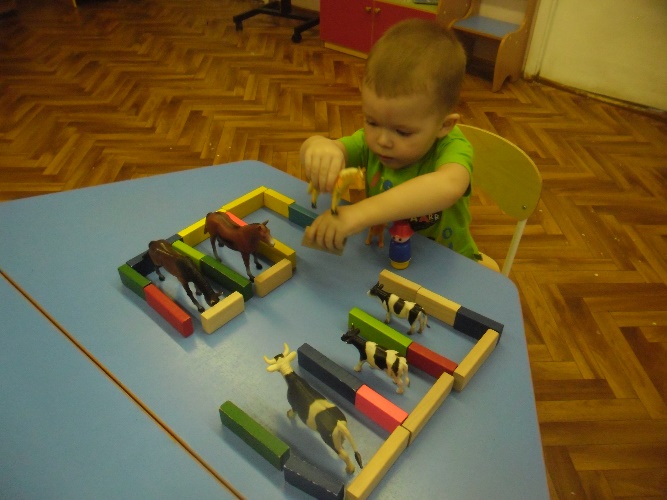 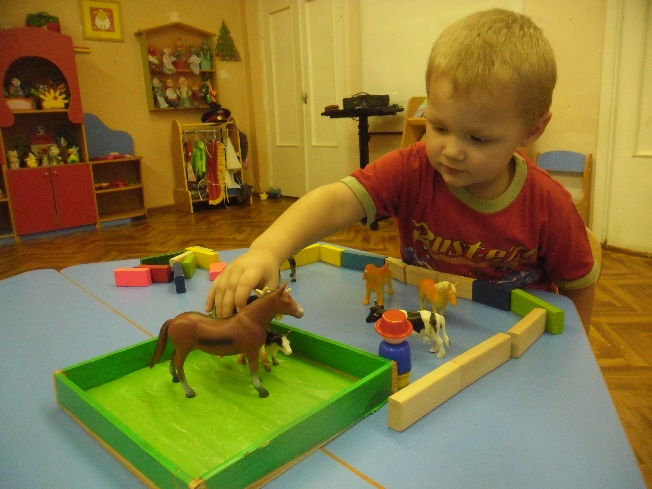 4. Оборудование для двигательной деятельности.Двигательное упражнение «С кочки на кочку» Средний, старший дошкольный возраст Цель: развивать ловкость и глазомер, координацию движений при перепрыгивании «с кочку на кочку», сохраняя при этом равновесие. Оборудование: набор «Островки» из игрового комплекта «Непоседы» ПМК «Мозаичный ПАРК». Описание. «Островки» располагают на полу в шахматном порядке (3 - 5 элементов в две линии). Играющие дети выстраиваются в две колонны. По сигналу воспитателя первые игроки начинают перепрыгивать по «островкам» - «с кочки на кочку», сохраняя равновесие. Как только первый игрок спрыгнет с последнего «островка», прыжки начинает второй игрок колонны и т.д. Побеждает команда, которая быстро и правильно (не оступившись ни разу) переберётся на другой берег.